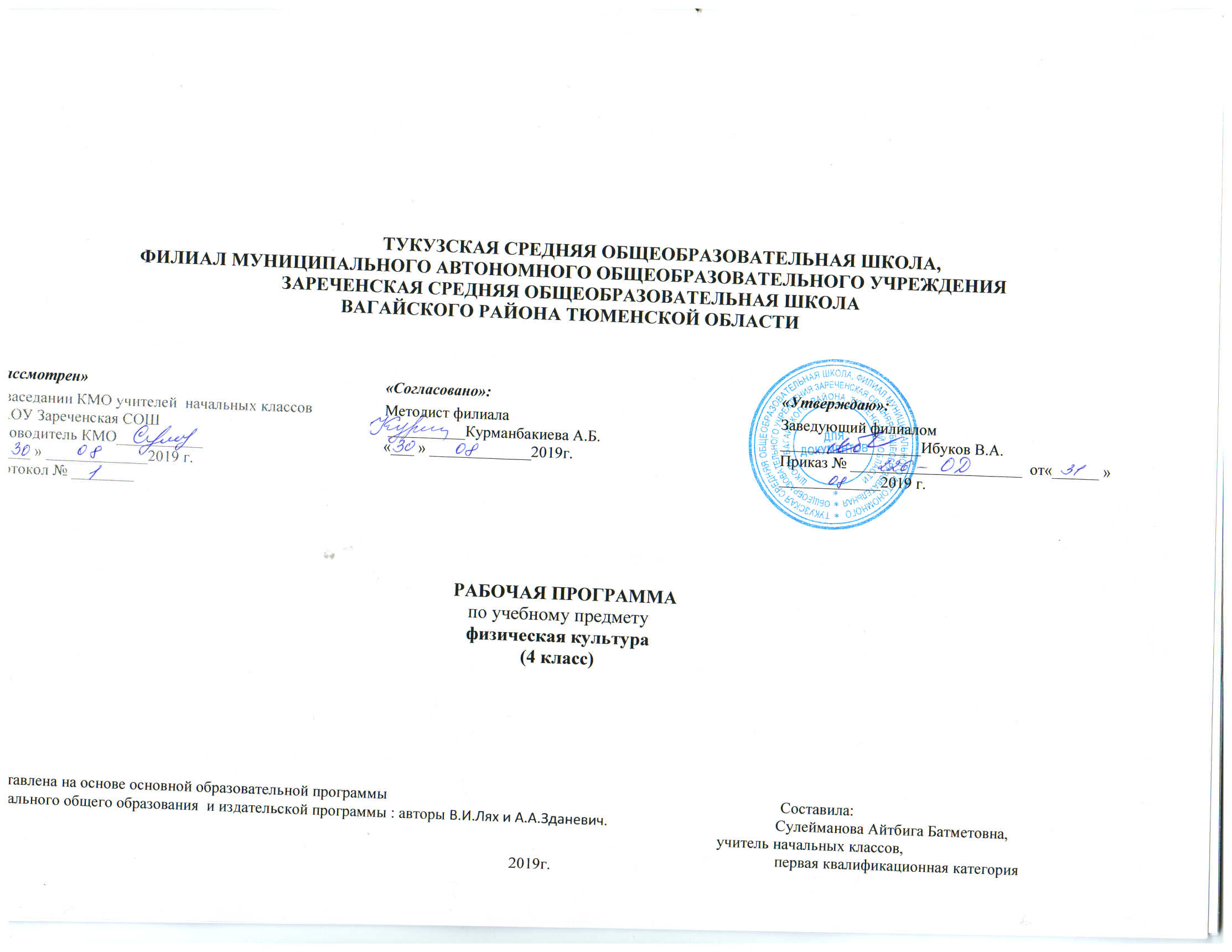 ТРЕБОВАНИЯ К УРОВНЮ РАЗВИТИЯ ФИЗИЧЕСКОЙ КУЛЬТУРЫ УЧАЩИХСЯ, ОКАНЧИВАЮЩИХ НАЧАЛЬНУЮ ШКОЛУУчащиеся должны знать:Об особенностях зарождения физической культуры, истории первых Олимпийских играх;О способах и особенностях движений и передвижений человека, роль и значении психических биологических процессов в осуществлении двигательных актов;О работе скелетных мышц, систем дыхания и кровообращения при выполнении физических упражнений, о способах простейшего контроля за деятельностью этих систем;Об обучении движениям, роль зрительного и слухового анализатора при их освоении и выполнении;О терминологии разучиваемых упражнений, об их функциональном смысле и направленности воздействий на организм;О физических качествах и общих правилах их тестирования;Об общих и индивидуальных основах личной гигиены, правилах использования закаливающих процедур, профилактики осанки и поддержание достойного внешнего вида;О причинах травматизма на занятиях физической культурой и правилах его предупреждения.Уметь:Составлять и правильно выполнять комплексы утренней гимнастики комплексы физических упражнений на развитие координации, гибкости, силы, на формирование правильной осанки;Вести дневник самонаблюдения за физическим развитием и физической подготовленностью, контролировать рыжим нагрузок по внешним признакам, самочувствию и показателям частоты сердечных сокращений;Организовывать и проводить самостоятельные формы занятий, закаливающие процедуры по индивидуальным планам;Взаимодействовать с одноклассниками и сверстниками в процессе занятий физической культурой.Двигательные умения, навыки и способности:В циклических и ациклических локомоциях: правильно выполнять основные движения в ходьбе, беге, прыжках; с максимальной скоростью бега до  по дорожке стадиона, другой ровной открытой местности; бег в равномерном темпе до 10 мин; быстро стартовать из различных исходных положений; сильно отталкиваться и приземляться на ноги в яму для прыжков после быстрого разбега с 7-6 шагов; лазать по гимнастической лестнице, гимнастической стенке, канату и др. на расстояние ; преодолевать с помощью бега и прыжков полосу из 3-5 препятствий; прыгать в высоту с прямого и бокового разбеге с 7-9 шагов; прыгать с поворотами на 180º - 360º; совершать опорные прыжки на горку с гимнастических матов, коня, козла; проплывать .В метаниях на дальность и на меткость: метать не большие предметы массой  на дальность из разных исходных положений (стоя, с колена, сидя) правой и левой рукой (с места и с 1-3 шагов разбега); толкать набивной мяч массой  с одного шага; попадать малым мячом внутрь гимнастического обруча, установленного на расстоянии  для мальчиков и  для девочек.В гимнастических и акробатических упражнениях: ходить, бегать и прыгать при изменении длины, частоты и ритмы движения; выполнять строевые упражнения, рекомендованные комплексной программой для учащихся 1-4 классов; принимать основные положения и осуществлять движения рук, ног, туловища без предметов и с предметами (большим и малым мячами, палкой, обручем, набивным мячом массой , гантелями массой 0.5- с соблюдением правильной осанки); слитно выполнять кувырок вперёд и назад; осуществлять пыжик с мостика на козла или коны высотой  и выполнять прыжок на маты с поворотом вправо или влево; уверенно ходить по бревну высотой 50- с выполнением стоя и в приседе поворотов на 90º и 180º, приседаний и переходов в упор присев, стоя на колене, сидя; выполнять висы и упоры, рекомендованные комплексной программой для учащихся 1-4 классов; прыгать через скакалку, стоя на месте, вращая её вперёд и назад; в положении наклона туловища вперёд (ноги в коленах не сгибать) касаться пальцами рук поля.В единоборствах: осуществлять простейшие единоборства "Бой петухов", "Часовые и разведчики", "Перетягивание в парах", "Выталкивание из круг".В подвижных играх: уметь играть в подвижных играх с бегом, прыжками, метаниями; элементарно владеть мячом: держание, передача на расстояние до , ловля, ведение, броски в процессе соответственно подобранных подвижных игр; играть в одну из игр, комплексно воздействующих на организм ребёнка, типа "Пионербол", "Борьба за мяч", "Перестрелка", мини-футбол, мини-гандбол, мини-баскетбол.Физическая подготовленность: показывать результаты не ниже чем средний уровень основных физических способностей (см. таблицу)Способы физкультурно-оздоровительной деятельности: самостоятельно выполнять упражнения утренней гимнастики, закаливающие процедуры, применять рекомендованные для начальной школы подвижные игры и другие физические упражнения с целью укрепления здоровья и повышения физической работоспособности.Способы спортивной деятельности: осуществлять соревновательную деятельность по одному из видов спорта (по упрощенным правилам).Способы поведения на занятиях физическими упражнениями: соблюдать порядок, безопасность и гигиенические нормы; помогать друг другу и учителю во время занятий, поддерживать товарищей, имеющих слабые результаты; быть честным, дисциплинированным, активным во время проведения подвижных игр и выполнения других занятий.                                                     Содержание программного материала                                   Основы знаний о физической культуре, умения и навыки,                                      приемы закаливания, способы саморегуляции и самоконтроляЕстественные основы1–2 классы. Здоровье и развитие человека. Строение тела человека и его положение в пространстве. Работа органов дыхания и сердечно-сосудистой системы. Роль слуха и зрения при движениях и передвижениях человека.1–4 классы. Основные формы движения, напряжение и расслабление мышц при выполнении упражнений. Выполнение основных движений с различной скоростью. Выявление работающих групп мышц. Изменение роста, веса и силы мышц.Социально-психологические основы1–2 классы. Влияние физических упражнений, закаливающих процедур, личной гигиены и режима дня для укрепления здоровья. Физические качества и их связь с физическим развитием. Комплексы упражнений на коррекцию осанки и развитие мышц.3–4 классы. Комплексы упражнений на развитие физических качеств и правила их выполнения. Обучение движениям. Эмоции и их регулирование в процессе занятий физическими упражнениями. Выполнение жизненно важных навыков различными способами и с изменением амплитуды. Контроль за правильностью выполнения физических упражнений и тестирования физических качеств.Приемы закаливания. Способы саморегуляции и самоконтроля1–2 классы. Воздушные ванны. Солнечные ванны. Измерение массы тела. Приемы измерения пульса. Специальные дыхательные упражнения.Водные процедуры. Овладение приемами саморегуляции, связанные с умением расслаблять и напрягать мышцы. Контроль и регуляция движений. Тестирование физических способностей.Подвижные игры1–4 классы. Названия и правила игр, инвентарь, оборудование, организация, правила проведения и безопасность.Гимнастика с элементами акробатики1–4 классы. Названия снарядов и гимнастических элементов, правила безопасности во время занятий, признаки правильной ходьбы, бега, прыжков, осанки, значение напряжения и расслабления мышц.Легкоатлетические упражнения1–2 классы. П о н я т и я: короткая дистанция, бег на скорость, бег на выносливость. Названия метательных снарядов, прыжкового инвентаря, упражнений в прыжках в длину и высоту. Техника безопасности  на занятиях.3–4 классы. П о н я т и я: эстафета, темп, длительность бега; команды «Старт», «Финиш». Влияние бега на здоровье человека, элементарные сведения о правилах соревнований в прыжках, беге и метаниях. Техника безопасности  на уроках.Календарно-тематическое поурочное планированиеучебного предмета «Физическая культура» в 4 классе Физические способностиФизические упражненияМальчикиДевочкиСкоростныеБег  с высокого старта с опорой на руку (с) 6.57.0СиловыеПрыжок в длину с места (см)Сгибание рук в висе лёжа (кол-во раз) 13051254К выносливостиБег Передвижение на лыжах Плавание произвольным стилем Без учета времениБез учета времениК координацииЧелночный бег 3x10 м (с) 11.011.5№ п/пДатаТема урокаОборудованиеВиды деятельности обучающихсяФормы контроляТребования к уровню подготовки обучающихся по ФГОС (УУД)Раздел 1. Легкая атлетика (12 ч.)1.102.09.19Ходьба и бег с изменением длины и частоты шага Игра «Шишки, желуди, орехи»Ходьба с изменением длины и частоты шага. Выполнение команд «Шире шаг!», «Чаще шаг!», «Реже!»Ходьба через препятствия. Бег с высоким подниманием бедраЛичностные УУД:осмысление значимости занятий легкой атлетикой в формировании морально-волевых и двигательных способностейРегулятивные УУД:умения принимать и сохранять учебную задачу, направленную на  формирование и развитие двигательных качеств (скоростно-силовой направленности)Коммуникативные УУД:активное участие в совместной работе, умение договариваться друг с другомПознавательные УУД:поиск и выявление эффективных способов решения учебно-практических задачобогащение двигательного опыта, овладение рациональной техникой движенияПредметные УУД:овладение легкоатлетическими видами спорта (бег, ходьба, прыжки и метания)1.203.09.Ходьба и бег с изменением длины и частоты шага.Ходьба через несколько препятствий.Бег с максимальной скоростью (30, 60 м)1.305.09.Бег с изменением направления. Бег на скоростьИгра «Смена сторон»Бег с изменяющимся направлением во время передвижения. Бег с максимальной скоростью (30, 60м)1.49.09.Бег на скорость 30 м. Встречная эстафетаИгра «Кот и мыши»секундомерВыполнение беговых упражнений с максимальной скоростью с низкого и высокого старта, из разных исходных положений1.510.09.Бег на результат 60 м. Круговая эстафетаИгра «Невод»секундомерВыполнение беговых упражнений с максимальной скоростью с низкого и высокого старта, из разных исходных положений1.612.09.Челночный бег 4х9 мсекундомерОвладение техникой челночного бега1.716.09.Прыжок в длину с разбегаИгра «Зайцы в огороде»рулетка измерительная, набор инструментов для подготовки прыжковых ямПрыжки на месте (на одной, на двух, с поворотами вправо и влево), с продвижением вперед и назад, левым и правым боком, в длину с разбега, согнув ноги1.817.09.Прыжок в длину способом «согнув ноги»Игра «Волк во рву»1.919.09Прыжки в длину с разбега, с места1.1023.09.Метание теннисного мяча с места и с разбега на дальность. Метание в цель с 4-5 мИгра «Невод»мишеньтеннисный мячМетание теннисного мяча на дальность способом «из-за головы» стоя на месте и «из-за головы через плечо» с разбега1.1124.09.Метание теннисного мяча с места и с разбега на дальность, точность. Метание в цель с 4-5 мИгра «Третий лишний»мишеньтеннисный мячМетание теннисного мяча на дальность и в цель одной кистью, кистью и предплечьем, всей рукой и корпусом1.1226.09.Метание малого мяча с места на заданное расстояниеИгра «Охотники и утки»теннисный мячМетание теннисного мяча на дальность способом «из-за головы» стоя на месте и «из-за головы через плечо» с разбегаРаздел 2. Кроссовая подготовка (11 ч.)2.130.09Равномерный бег 5 мин. Чередование бега и ходьбы (80 м бег, 100 м ходьба)Равномерный бег в режиме умеренной интенсивности, чередующийся с ходьбойЛичностные УУД:достижение максимального результата при выполнении учебной задачи Регулятивные УУД:контролирование волевых усилий в процессе выполнения учебной задачиКоммуникативные УУД:активное участие в коллективном обсуждении понятия кроссовая подготовкаПознавательные УУД:Значение и применение данного вида спортивной деятельности (подготовка спортсменов к длительным тренировочным и соревновательным нагрузкам) Предметные УУД:овладение различными видами бега2.201.10Равномерный бег 6 мин. Чередование бега и ходьбы (80 м бег, 100 м ходьба)Игра «Салки на марше»Равномерный бег в режиме умеренной интенсивности, чередующийся с ходьбой2.303.10Равномерный бег 6 мин. Чередование бега и ходьбы (80 м бег, 100 м ходьба)Игра «Салки на марше»Равномерный бег в режиме умеренной интенсивности, чередующийся с ходьбой2.47.10.Равномерный бег 7 мин. Чередование бега и ходьбы (90 м бег, 90 м ходьба)Игра «День и ночь»Равномерный бег в режиме умеренной интенсивности, чередующийся с ходьбой2.58.10.Равномерный бег 7 мин. Чередование бега и ходьбы (90 м бег, 90 м ходьба). Игра «День и ночь»Равномерный бег в режиме умеренной интенсивности, чередующийся с ходьбой2.610.10Равномерный бег 8 мин. Чередование бега и ходьбы (100 м бег, 80 м ходьба). Игра «На буксире»Равномерный бег в режиме умеренной интенсивности, чередующийся с ходьбой2.714.10Равномерный бег 8 мин. Чередование бега и ходьбы (100 м бег, 80 м ходьба). Игра «На буксире»Равномерный бег в режиме умеренной интенсивности, чередующийся с ходьбой2.815.10.Равномерный бег 9 мин. Чередование бега и ходьбы (100 м бег, 80 м ходьба)Равномерный бег в режиме умеренной интенсивности, чередующийся с ходьбой2.917.10.Равномерный бег 9 мин. Чередование бега и ходьбы (100 м бег, 80 м ходьба)Равномерный бег в режиме умеренной интенсивности, чередующийся с ходьбой2.1021.10Кросс 1 км по пересеченной местностиИгра «Охотники и зайцы»Бег на дистанцию 1000 м2.1122.10Спортивные соревнования «Самый сильный, быстрый, ловкий»спортивный инвентарьРаздел 3. Подвижные игры на основе футбола (12 ч.)3.124.10Приёмы игры в мини-футболе: стойки и перемещения игрока (бег лицом, спиной, приставными шагами), остановки и повороты во время бегаПравила техники безопасности во время игры «Футбол»Расположение и перемещение игроков во время игры «Футбол»Личностные УУД:установление значимости результатов своей деятельности для удовлетворения своих потребностей, мотивов, жизненных интересов Регулятивные УУД:умение планировать, регулировать, контролировать и оценивать свои действия во время  овладения подвижными играмиКоммуникативные УУД:проявление взаимодействия со сверстниками в процессе игровой деятельности с целью достижение поставленной целиПознавательные УУД:совершенствование тактических приемов необходимых в игре «Футбол» Предметные УУД:овладение спортивной игрой «Футбол»3.204.11.Приёмы игры в мини-футболе: ведение мяча между предметами и с обводкой предметов, передача на точность следующему ученикуфутбольный мячУпражнения на координацию движений3.305.11.Отработка приёмов игры в мини-футболефутбольный мяч3.407.11.Ведения мяча, передачи мяча  партнёру и приёма мяча от партнёра футбольный мячСовершенствование техники ведения мяча, передачи и приема мяча3.511.11.Ведения мяча, передачи мяча  партнёру и приёма мяча от партнёрафутбольный мяч3.612.11.Приёмы игры в мини-футболе: пас ногой, остановка мяча ногойфутбольный мячСовершенствование техники передачи и приема мяча, остановка мяча ногой3.714.11.Приёмы защиты воротВедение мяча и удар по воротамфутбольный мячОсновные способы защиты ворот: подкат мяча и вынос мяча.3.818.11.Совершенствование ударов внутренней стороной стопы по мячуфутбольный мячУдары правой и левой ногами по неподвижному и катящемуся мячу серединой подъема стопы, внутренней стороной стопы, внешней частью подъема стопы, носком, удары по летящему мячу3.919.11.Спортивные игры на базе футбола: «Гонка мячей». «Метко в цель», «Слалом с мячом»футбольный мячСовершенствование техники владения футбольным мячом в процессе подвижных игр. Учебная игра «Мини-футбол»3.1021.11Спортивные игры на базе футбола: «Футбольный бильярд», «Бросок ногой»футбольный мяч3.1125.11.Игра «Мини-футбол» по упрощенным правиламфутбольный мяч3.1226.11.Игра «Мини-футбол» по упрощенным правиламфутбольный мячРаздел 4. Гимнастика с элементами акробатики (18 ч.)4.128.11Строевые команды, упражнения. Упражнения в равновесииОсвоение строевых команд («Становись!», «Равняйсь!», «Смирно!», «Вольно!») и упражненийВыполнение акробатических упражнений на равновесиеЛичностные УУД:учебно-познавательный интерес к занятиям гимнастикой с основами акробатикиРегулятивные УУД:планирование своих действий при выполнении комплексов упражнений с предметами и без и условиями их реализации;оценивание правильности выполнения двигательных действийКоммуникативные УУД:умение устанавливать рабочие отношения с учителем и сверстниками, эффективно сотрудничать с целью достижения определенного результата Познавательные УУД:активно включаться в процесс выполнения заданий по гимнастике с элементами акробатики Предметные УУД:выполнение простейших акробатических и гимнастических комбинаций на высоком качественном уровне4.202.12.Кувырок вперед, кувырок назадмат гимнастическийВыполнение кувырка назад до упора на коленях и до упора присев4.303.12Стойка на лопаткахмат гимнастическийВыполнение аккробатических упражнений – стойки на лопатках с касанием носками ног пола за головой; стойка на лопатках вертикально4.405.12Мост из положения лежа на спинемат гимнастическийТехнику выполнения гимнастического моста из положения лежа на спине4.509.12.Вис завесом, вис на согнутых руках, согнув ногиперекладина гимнастическая (пристеночная)На низкой перекладине вис завесом,вис на согнутых руках, согнув ноги.4.610.12Вис на гимнастической стенке. Подтягивание в висестенка гимнастическаяНа гимнастической стенкевис прогнувшись, поднимание ног в висе, подтягивание в висе4.712.12.Сдача контрольного норматива - висы на низкой и высокой перекладинеперекладина гимнастическая (пристеночная)Выполнение тестовых нормативов по физической подготовкеФК: оценка техники выполнения висов.4.816.12.Упражнения с гимнастической палкойпалка гимнастическаяКомплекс упражнений с гимнастической палкой4.917.12.Прыжки через короткую скакалку с изменением темпа прыжков и вращенияскакалка детскаяПрыжки через скакалку на месте на одной и двух ногах, поочередно на правой и левой4.1019.12.Подвижные игры и упражнения со скакалкойСовершенствование прыжков через скакалку в подвижных играх4.1123.12.Сдача контрольного норматива – прыжок через скакалкуВыполнение тестовых нормативов по физической подготовкеФК: оценка техники выполнения прыжков через скакалку4.1224.12Лазание по гимнастической скамейке в различных положенияхСкамейкагимнастическая жесткая(длиной  4 м)Лазание по гимнастической стенке4.1326.12.Лазание по гимнастической стенке с одновременным перехватом рук и перестановкой рукстенка гимнастическаяПередвижение по гимнастической стенке вверх, вниз, горизонтально, спиной к опоре с одновременным перехватом рук и перестановкой рук4.1414.01.Лазание по канатуканат для лазаньяЛазание по канату в три приема4.1516.01Подтягивание на высокой и низкой перекладинеОтжиманиеперекладина гимнастическая (пристеночная)Подтягивание: на высокой перекладине из виса (мальчики), на низкой – (девочки)Отжимание4.1620.01.Сдача контрольного норматива – подтягивание мальчики, отжимание – девочкиперекладина гимнастическая (пристеночная)Выполнение тестовых нормативов по физической подготовкеФК: оценка техники выполнения подтягивания и отжимания4.1721.01Опорный прыжок (вскок в упор на коленях, соскок взмахом рук)мат гимнастическийСпрыгивание и запрыгивание на маты4.1823.01.Сдача контрольного норматива по опорному прыжкумат гимнастическийВыполнение тестовых нормативов по физической подготовкеФК: оценка техники выполнения опорного прыжкаРаздел 5.  Подвижные игры на основе баскетбола (13 ч.)5.1Выполнение стойки баскетболиста и перемещение в стойкеИгра "Карусель"Правила техники безопасности во время игры «Баскетбол»Расположение и перемещение игроков во время игрыЛичностные УУД:установление значимости результатов своей деятельности для удовлетворения своих потребностей, мотивов, жизненных интересов Регулятивные УУД:умение планировать, регулировать, контролировать и оценивать свои действия во время  овладения подвижными играмиКоммуникативные УУД:проявление взаимодействия со сверстниками в процессе игровой деятельности с целью достижение поставленной целиПознавательные УУД:совершенствование тактических приемов необходимых в игре «Баскетбол» Предметные УУД:овладение спортивной игрой «Баскетбол»5.227.01.Приёмы в баскетболе: перемещение игрока (бег лицом, спиной вперед; приставными шагами правым и левым боком), остановка прыжком с двух шаговСовершенствование способов перемещения игроков во время игры «Баскетбол»5.328.01.Ведение мяча на месте и в движении правой и левой рукойИгра "Попади в ворота"баскетбольный мячСовершенствование техники ведения мяча5.430.01.Ведение мяча правой и левой рукой в движенииИгра «Овладей мячом»баскетбольный мячСовершенствование техники ведения мяча в быстром темпе и передаче мяча от груди партнёру5.503.02.Ведение мяча с изменением направления и скоростиИгра «Гонка мячей по кругу»баскетбольный мячСовершенствование техники ведение мяча с изменением направления и скорости5.604.02.Ведение мяча на месте с изменением высоты отскокабаскетбольный мячСовершенствование техники ведение мяча с изменением высоты отскока мяча5.706.02.Ведение мяча на месте, в движениибаскетбольный мячСовершенствование техники ведения мяча5.810.02.Бросок мяча партнеру двумя руками от груди Игра «Перестрелка»баскетбольный мячСовершенствование техники владения мячом (ловля и бросок мяча партнеру, бросок мяча в кольцо)5.911.02Бросок мяча в кольцо двумя руками от грудибаскетбольный мяч5.1013.02.Ловля и передача мяча на месте и в движенииИгра «Снайперы»баскетбольный мячСовершенствование техники ведения мяча в быстром темпе и передаче мяча партнёру5.1117.02Спортивные игры на  базе баскетбола: «Мяч ловцу!», «Мяч соседу», «Бросок мяча в колонне», «Перестрелка»баскетбольный мячСовершенствование техники владения баскетбольным мячом в процессе подвижных игр. Учебная игра «Мини-баскетбол»5.1218.02.Учебная игра «Мини-баскетбол»баскетбольный мяч5.1320.02Учебная игра «Мини-баскетбол»баскетбольный мячРаздел 6.  Подвижные игры на основе волейбола – (12 ч.)6.124.02.Стойка волейболиста и техники передвижений в стойке (остановки, ускорения)Правила техники безопасности во время игры «Волейбол»Расположение и перемещение игроков во время игрыЛичностные УУД:установление значимости результатов своей деятельности для удовлетворения своих потребностей, мотивов, жизненных интересов Регулятивные УУД:умение планировать, регулировать, контролировать и оценивать свои действия во время овладения подвижными играмиКоммуникативные УУД:проявление взаимодействия со сверстниками в процессе игровой деятельности с целью достижение поставленной целиПознавательные УУД:совершенствование тактических приемов необходимых в игре «Волейбол» Предметные УУД:овладение спортивной игрой «Волейбол»6.225.02.Передача мяча сверху двумя рукамиПриём мяча снизуволейбольный мячСовершенствование техники подачи мяча сверху6.327.02Передача мяча сверху двумя рукамиПриём мяча снизуволейбольный мяч6.402.03.Нижняя прямая подача мячаволейбольный мячСовершенствование техники подачи снизу и сбоку6.503.03.Нижняя прямая подача мячаволейбольный мяч6.605.03.Нижняя прямая и боковая подачи мячаволейбольный мяч6.79.03Нижняя прямая и боковая подачи мячаволейбольный мяч6.810.03.Передача мяча через сеткуволейбольный мячСовершенствование техники передачи и приема мяча через сетку6.912.03Передача мяча через сеткуволейбольный мяч6.1016.03.Спортивные игры на базе волейбола: «Волна», «Неудобный бросок»волейбольный мячСовершенствование техники владения волейбольным мячом в процессе подвижных игр. Учебная игра «Волейбол»6.1117..03Учебная игра «Волейбол»волейбольный мяч6.1219.03Учебная игра «Волейбол»волейбольный мячРаздел 7. Кроссовая подготовка – (11 ч.)7.130.03.Равномерный бег 5 мин. Чередование бега и ходьбы (80 м бег, 100 м ходьба)Равномерный бег в режиме умеренной интенсивности, чередующийся с ходьбойЛичностные УУД:достижение максимального результата при выполнении учебной задачи Регулятивные УУД:контролирование волевых усилий в процессе выполнения учебной задачиКоммуникативные УУД:активное участие в коллективном обсуждении понятия кроссовая подготовкаПознавательные УУД:Значение и применение данного вида спортивной деятельности (подготовка спортсменов к длительным тренировочным и соревновательным нагрузкам)Предметные УУД:овладение различными видами бега7.231.03Равномерный бег 6 мин. Чередование бега и ходьбы (80 м бег, 100 м ходьба)Равномерный бег в режиме умеренной интенсивности, чередующийся с ходьбой7.302.04Равномерный бег 6 мин. Чередование бега и ходьбы (80 м бег, 100 м ходьба)Равномерный бег в режиме умеренной интенсивности, чередующийся с ходьбой7.46.04.Равномерный бег 7 мин. Чередование бега и ходьбы (90 м бег, 90 м ходьба)Равномерный бег в режиме умеренной интенсивности, чередующийся с ходьбой7.57.04.Равномерный бег 7 мин. Чередование бега и ходьбы (90 м бег, 90 м ходьба)Равномерный бег в режиме умеренной интенсивности, чередующийся с ходьбой7.69.04.Равномерный бег 8 мин. Чередование бега и ходьбы (100 м бег, 80 м ходьба)Равномерный бег в режиме умеренной интенсивности, чередующийся с ходьбой7.713.04.Равномерный бег 8 мин. Чередование бега и ходьбы (100 м бег, 80 м ходьба)Равномерный бег в режиме умеренной интенсивности, чередующийся с ходьбой7.814.04.Равномерный бег 9 мин. Чередование бега и ходьбы (100 м бег, 80 м ходьба)Равномерный бег в режиме умеренной интенсивности, чередующийся с ходьбой7.916.04.Равномерный бег 9 мин. Чередование бега и ходьбы (100 м бег, 80 м ходьба)Равномерный бег в режиме умеренной интенсивности, чередующийся с ходьбой7.1020.04.Сдача контрольного норматива - бег на 1000 мВыполнение тестовых нормативов по физической подготовкеФК: оценка техники выполнения бега на дистанцию 1000 м (без учета времени)7.1121.04.Спортивные соревнования «Самый сильный, быстрый, ловкий»Раздел 8. Легкая атлетика (15 ч.)8.123.04.Ходьба с изменением длины и частоты шагов Ходьба через препятствияВыполнение команд «Шире шаг!», «Чаще шаг!», «Реже!»Личностные УУД:осмысление значимости занятий легкой атлетикой в формировании морально-волевых и двигательных способностейРегулятивные УУД:умения принимать и сохранять учебную задачу, направленную на  формирование и развитие двигательных качеств (скоростно-силовой направленности)Коммуникативные УУД:активное участие в совместной работе, умение договариваться друг с другомПознавательные УУД:поиск и выявление эффективных способов решения учебно-практических задачобогащение двигательного опыта, овладение рациональной техникой движенияПредметные УУД:овладение легкоатлетическими видами спорта (бег, ходьба, прыжки и метания)8.227.04Бег на короткие дистанцииВыполнение беговых упражнений с максимальной скоростью с низкого и высокого старта, из разных исходных положений8.328.04Бег с высокого старта группой 8.430.04.Бег с изменением направления8.54.05.Сдача контрольного норматива - бег на результат (30, 60 м)секундомерВыполнение тестовых нормативов по физической подготовкеФК: оценка техники выполнения бега на результат8.65.05.Прыжки в длину с места и разбегарулетка измерительная, набор инструментов для подготовки прыжковых ямпланка для прыжков в высотуПрыжки на месте (на одной, на двух, с поворотами вправо и влево), с продвижением вперед и назад, левым и правым боком, в длину с разбега, согнув ноги8.77.05.Прыжки в высоту с разбегаВыполнение прыжков в высоту с прямого разбега и способом «перешагивание» 8.811.05.Прыжки в длину с места и разбега8.912.05.Сдача контрольного норматива – прыжок в длину и высотуВыполнение тестовых нормативов по физической подготовкеФК: оценка техники выполнения прыжков8.1014.05.Метание теннисного мяча на дальность с места и с разбегатеннисный мячМетание теннисного мяча на дальность способом «из-за головы» стоя на месте и «из-за головы через плечо» с разбега8.1118..05Метание теннисного мяча в цельмишень,теннисный мячМетание теннисного мяча в цель8.1219.05.Метание теннисного мячатеннисный мячМетание теннисного мяча8.1321.05.Сдача контрольного норматива – метание мячатеннисный мячВыполнение тестовых нормативов по физической подготовкеФК: оценка техники выполнения метания мяча8.1425.05.Спортивная эстафета с мячоммяч, секундомерВыполнение спортивных заданий8.1526.05.Спортивная эстафета с мячоммяч, секундомерИтого: 104 ч.